Romananalyse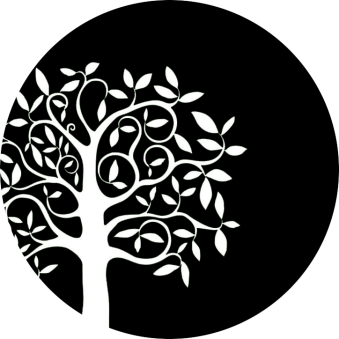 Besvar punkterne herunder:Nævn ganske kort, at genren er en roman, nævn forfatteren og årstallet for udgivelsen.Giv et kort handlingsreferat. Hvordan passer titlen til romanens handling?Komposition – brug berettermodellen! Hvordan er romanen opbygget, hvordan føres man ind og ud af romanen (in medias res / præsentation, cliff hanger / afrunding)? Hvilken virkning har opbygningen? Er der evt. parallelle handlinger?Fortæller – 1., 2. eller 3. person? Hvilken virkning har fortælleren på læseren?Personer - giv en karakteristik af hovedpersonen: alder, udseende, tanker, opførsel, interesser, job, sprog osv. Beskriv forholdet mellem de vigtigste af personerne. Miljø og tid - hvilken indflydelse har miljøet og tiden på personerne? Hvor og hvornår udspilles handlingen? Hvor lang tid bevæger handlingen sig over? Sprog – er der interessante metaforer, tidstypisk slang, hverdagssprog, billedsprog, gentagelser? Hvordan effekt skal sproget skabe?Temaer – fx kærlighed, opbrud, integration, håb, venskab, kriminalitet, fællesskab, livskrise, angst. Hvad er hovedtemaet? Er hovedtemaet interessant i dag / for dig?Budskab og vurdering - hvad vil forfatteren med romanen (provokere os, belyse et emne, fjerne fordomme, give os nogen at identificere os med, overraske os?). Kunne handlingen også have fundet sted fx 10 år frem eller 20 år tilbage i tiden?Perspektivering - bevæg dig frit ud og snak generelt om paralleller til fx forfatteren, temaet eller budskabet.Vælg et sted i bogen, som du særligt godt kan lide, fordi det er spændende, uhyggeligt, sjovt, sørgeligt eller noget andet. Skriv hvorfor du har valgt det, og skriv sidetallene ned. Skriv en anmeldelse af bogen og inddrag også hvad du personligt synes om bogen. Begrund dine udsagn.Det er ikke sikkert, at alle punkterne passer til din bog. Brug dem der passer og find evt. selv på flere, så din analyse bliver sammenhængende. Det er rigtigt godt, hvis du kan gøre analysen flydende – til ét samlet skriv. 